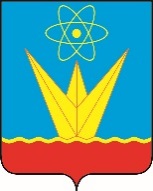 Счетная палата  ЗАТО г. Зеленогорска КРАСНОЯРСКОГО КРАЯ663690, Красноярский край, г. Зеленогорск, ул. Мира, 15, тел. (391-69) 3-06-11, 3-09-11http://www.spzgr.ru 	e-mail: pred@spzgr.ru Отчет о деятельности Счетной палатыЗАТО г. Зеленогорска за 2020 годОбщие сведенияСчетная палата ЗАТО г. Зеленогорска образована 28 ноября 2013 года в соответствии с решением Совета депутатов ЗАТО г. Зеленогорска от 28.11.2013 № 44-253р «Об образовании Счетной палаты ЗАТО г. Зеленогорска». Счетная палата обладает организационной и функциональной независимостью и осуществляет свою деятельность самостоятельно, подотчетна Совету депутатов ЗАТО г. Зеленогорска.Компетенция Счетной палаты ЗАТО г. Зеленогорска (далее – Счетная палата), как органа внешнего муниципального финансового контроля, определена следующими нормативными правовыми актами:Бюджетным кодексом Российской Федерации (далее – БК РФ);Федеральным законом от 07.02.2011 № 6-ФЗ «Об общих принципах организации и деятельности контрольно-счетных органов субъектов Российской Федерации и муниципальных образований» (далее – Федеральный закон                          № 6-ФЗ); Уставом города Зеленогорска Красноярского края (далее – Устав города); Положением о Счетной палате ЗАТО г. Зеленогорска, утвержденным решением Совета депутатов ЗАТО г. Зеленогорска от 28.11.2013 № 44-253р (далее – Положение о Счетной палате); Положением о бюджетном процессе в городе Зеленогорске, утвержденным решением Совета депутатов ЗАТО г. Зеленогорска от 30.10.2019 № 15-68р (далее – Положение о бюджетном процессе). Фактическая численность сотрудников Счетной палаты в 2020 году осталась неизменной и составила 3 человека.Все сотрудники Счетной палаты имеют высшее профессиональное образование.Счетная палата является постоянно действующим органом внешнего муниципального финансового контроля. Деятельность Счетной палаты строится на принципах законности, объективности, эффективности, независимости и гласности.В соответствии с Положением о Счетной палате Счетная палата осуществляет следующие полномочия: контроль за исполнением местного бюджета; экспертиза проектов местного бюджета; внешняя проверка годового отчета об исполнении местного бюджета; организация и осуществление контроля за законностью, результативностью (эффективностью и экономностью) использования средств местного бюджета, а также средств, получаемых местным бюджетом из иных источников, предусмотренных законодательством Российской Федерации; контроль за соблюдением установленного порядка управления и распоряжения имуществом, находящимся в муниципальной собственности, в том числе охраняемыми результатами интеллектуальной деятельности и средствами индивидуализации, принадлежащими городу Зеленогорску; оценка эффективности предоставления налоговых и иных льгот и преимуществ, бюджетных кредитов за счет средств местного бюджета, а также оценка законности предоставления муниципальных гарантий и поручительств или обеспечения исполнения обязательств другими способами по сделкам, совершаемым юридическими лицами и индивидуальными предпринимателями за счет средств местного бюджета и имущества, находящегося в муниципальной собственности; финансово-экономическая экспертиза проектов муниципальных правовых актов г. Зеленогорска (включая обоснованность финансово-экономических обоснований) в части, касающейся расходных обязательств города Зеленогорска, а также муниципальных программ; анализ бюджетного процесса в городе Зеленогорске и подготовка предложений, направленных на его совершенствование; подготовка информации о ходе исполнения местного бюджета, о результатах проведенных контрольных и экспертно-аналитических мероприятий и представление такой информации в Совет депутатов ЗАТО 
г. Зеленогорска и Главе ЗАТО г. Зеленогорска; анализ данных реестра расходных обязательств города Зеленогорска на предмет выявления соответствия между расходными обязательствами города Зеленогорска, включенными в реестр расходных обязательств, и расходными обязательствами, планируемыми к финансированию в  очередном финансовом году в соответствии с проектом местного бюджета;контроль за ходом и итогами реализации программ и планов развития города Зеленогорска;анализ социально-экономической ситуации в городе Зеленогорске;участие в пределах полномочий в мероприятиях, направленных на противодействие коррупции;иные полномочия в сфере внешнего муниципального финансового контроля, установленные федеральными законами, законами Красноярского края, Уставом города и решениями Совета депутатов ЗАТО г. Зеленогорска.В соответствии с Федеральным законом от 05.04.2013 № 44-ФЗ 
«О контрактной системе в сфере закупок товаров, работ, услуг для обеспечения государственных и муниципальных нужд» (далее – Федеральный закон                  № 44-ФЗ) в отчетном году Счетная палата осуществляла аудит в сфере закупок. Внешний муниципальный финансовый контроль осуществляется Счетной палатой:в отношении органов местного самоуправления и муниципальных органов, муниципальных учреждений и муниципальных унитарных предприятий, а также иных организаций, если они используют имущество, находящееся в муниципальной собственности города Зеленогорска;в отношении иных организаций путем осуществления проверки соблюдения условий получения ими субсидий, кредитов, гарантий за счет средств местного бюджета в порядке контроля за деятельностью главных распорядителей и получателей средств местного бюджета, предоставивших указанные средства, в случаях, если возможность проверок указанных организаций установлена в договорах о предоставлении субсидий, кредитов, гарантий за счет средств местного бюджета.Основные направления деятельности Счетной палаты в 2020 годуВ 2020 году Счетная палата осуществляла экспертно-аналитическую, контрольную и информационную деятельность в соответствии с планом работы на 2020 год, утвержденным приказом председателя Счетной палаты от 23.12.2019 № 32 (с изменениями, вносимыми в течение года).Деятельность Счетной палаты в отчетном периоде была направлена на повышение эффективности использования бюджетных ресурсов, выявление и предотвращение причин нарушений при использовании средств бюджета города Зеленогорска и муниципальной собственности.Основные итоги деятельности Счетной палаты в 2020 годуВсего в отчетном периоде Счетной палатой проведено 4 контрольных мероприятия. Проверками было охвачено 18 организаций, в том числе: 10 главных администраторов бюджетных средств, 1 муниципальное унитарное предприятие, 7 муниципальных бюджетных учреждений.Информация о проведенных в 2020 году контрольных мероприятиях представлена в таблице.Общий объем проверенных бюджетных средств при проведении контрольных мероприятий в 2020 году составил 116 932,3 тыс. руб., в том числе:96 047,4 тыс. руб. по аудиту в сфере закупок;20 884,9 тыс. руб.  охвачено прочими контрольными мероприятиями. Объем выявленных финансовых нарушений составил в общей сумме 2 353,7 тыс. руб. Счетной палатой выявлено неэффективное использование бюджетных средств на сумму 123,6 тыс. руб.Обнаружено нарушений при ведении бухгалтерского учета на сумму            570,0 тыс. руб.Выявлено нецелевое использование бюджетных средств на сумму 6,0 тыс. руб.В течении 2020 года проведено 4 экспертно-аналитических мероприятия, в том числе:1 экспертиза годового отчета об исполнении местного бюджета города Зеленогорска в 2019 году;2 экспертно-аналитических мероприятия по внесению изменений в местный бюджет города Зеленогорска на 2020 год и плановый период            2021 – 2022 годов;1 экспертиза проекта о местном бюджете города Зеленогорска на 2021 год и плановый период 2022 – 2023 годов.Отчеты о результатах контрольных мероприятий, экспертно-аналитических мероприятиях в течении года представлялись Совету депутатов ЗАТО г. Зеленогорска, Главе ЗАТО г. Зеленогорска.По результатам проверок, проведенных Счетной палатой в 2020 году, выписано 3 представления об устранении выявленных нарушений. Контрольная деятельность в 2020 годуПроверка достоверности, полноты и соответствия нормативным требованиям составления и представления бюджетной отчетности главных администраторов бюджетных средств Срок проведения контрольного мероприятия: с 01.03.2020 по 20.03.2020.Объектами контрольного мероприятия являлись 10 главных администраторов бюджетных средств. Оценка достоверности бюджетной отчетности проводилась выборочно в отношении внутренней согласованности форм отчетности и соответствия плановых показателей, указанных в отчетности, показателям утвержденного бюджета и включала в себя анализ показателей отдельных форм отчетов.Все главные администраторы бюджетных средств предоставили отчеты в установленные сроки. При проведении проверки выявлены нарушения требований бюджетного законодательства по составлению бюджетной отчетности.По результатам внешней проверки бюджетной отчетности за 2019 год Счетной палатой направлены заключения 10 главным администраторам бюджетных средств, даны рекомендации по недопущению выявленных нарушений. 4.2.  Проверка на предмет законности, результативности использования бюджетных средств, предоставленных в 2019 году на материально-техническое и финансовое обеспечение деятельности Муниципального бюджетного учреждения «Природный зоологический парк», в том числе аудит в сфере закупокКонтрольное мероприятие проводилось совместно с прокуратурой ЗАТО г. Зеленогорска на основании Соглашения о сотрудничестве, плана работы Счетной палаты.Срок проведения контрольного мероприятия: с 12.05.2020 по 05.06.2020.Вопросы контрольного мероприятия:Проверка, анализ и оценка информации о законности, эффективности использования бюджетных средств, предоставленных в 2019 году на материально-техническое и финансовое обеспечение деятельности учреждения.Другие вопросы, возникшие при проведении контрольного мероприятия.Выводы:Муниципальное задание МБУ «Зоопарк» (далее – МБУ «Зоопарк», Учреждение) за 2019 год выполнено в полном объеме.В 2019 году поступление по доходам составило в общей сумме                                 30 659,8 тыс. руб.Выявлено нецелевое использование бюджетных средств, выразившееся в оплате фактически не выполненных работ на сумму 6,0 тыс. руб., что не отвечает принципу эффективности расходования бюджетных средств, предусмотренному статьей 34 БК РФ.Процесс организации закупочной деятельности МБУ «Зоопарк» соответствует требованиям Федерального закона № 44-ФЗ, приняты необходимые локальные акты.Соблюдение МБУ «Зоопарк» принципа обеспечения конкуренции при закупке с применением конкурентных способов от общего объема закупок составляет 37,5 %.При осуществлении закупок конкурентными способами определения поставщиков (подрядчиков, исполнителей) экономия бюджетных ассигнований в 2019 году составила 1 325,8 тыс. руб.Одноименные продукты с одинаковыми техническими характеристиками в 2019 году приобретались у поставщиков фактически по разным ценам. При закупке продуктов питания у единственного поставщика стоимость товара на 6 – 34 % выше, чем при закупке конкурентным способом.  В 2019 году в нарушение условий трудовых договоров, заключенных с работниками учреждения, Положения об оплате труда сумма недоначисленных выплат стимулирующего характера работникам составила 217,1 тыс. руб. При наличии обоснованных нарушений директору учреждения неправомерно выплачено стимулирующих выплат на сумму 2,4 тыс. руб., что является неэффективными расходами бюджета.Неэффективное использование средств от приносящей доход деятельности по расходам на приобретение имущества составило в сумме                                                    101,6 тыс. руб.Выявлено несоблюдение норм по списанию продуктов питания для животных. В нарушение Порядка ведения кассовых операций выявлено несвоевременное отражение в учете суммы выручки, полученной Учреждением от оказания платных услуг.Общая сумма по выявленным нарушениям расчетов с подотчетными лицами составила 353,0 тыс. руб.Учетная политика разработана без учета отраслевых особенностей Учреждения. МБУ «Зоопарк» не приняты к сведению рекомендации Счетной палаты по результатам проверки в 2015 году.По результатам контрольного мероприятия МБУ «Зоопарк» выписано представление об устранении выявленных нарушений. 4.3.  Проверка законности, эффективности ведения финансово-хозяйственной деятельности, соблюдения порядка учета и распоряжения муниципальным имуществом, находящимся в хозяйственном ведении Муниципального унитарного предприятия «Городское жилищно-коммунальное управление» г.ЗеленогорскаСрок проведения контрольного мероприятия: с 27.08.2020 по 17.09.2020.Вопросы контрольного мероприятия:Анализ финансово-хозяйственной деятельности МУП ГЖКУ.Эффективность и законность использования, переданного в хозяйственное ведение имущества.Выводы:	В нарушение Федерального закона № 161-ФЗ «О государственных и муниципальных унитарных предприятиях» в МУП ГЖКУ отсутствует утвержденный собственником имущества план финансово-хозяйственной деятельности на 2019 год, план ФХД на 2020 год утвержден в сентябре 2020 с нарушением сроков. В результате финансово-хозяйственной деятельности в МУП ГЖКУ по итогам 2019 года получен убыток в размере 1 760,9 тыс. руб.Общая сумма задолженности по данным бухгалтерской отчетности по состоянию на 31.12.2019 составляла:263 012,0 тыс. руб. дебиторская задолженность, в том числе задолженность населения за оказанные услуги в сумме 241 901,0 тыс. руб. или 92 % (с истекшим сроком давности 142 267,8 тыс. руб.);293 393,0 тыс. руб. кредиторская задолженность, в том числе задолженность перед МУП ТС в сумме 263 160,0 тыс. руб. или 90 %.За 2019 год с должников (физических лиц) взыскано денежных средств на общую сумму 10 001,7 тыс. руб., что составляет 18,3 % от суммы требований.Счетная палата признает претензионную работу в отношении прочих дебиторов МУП ГЖКУ неэффективной.  Выявлены нарушения законодательства по распоряжению муниципальным имуществом, закрепленным за МУП ГЖКУ на праве хозяйственного ведения, в том числе:в отношении арендаторов муниципального имущества с просроченной дебиторской задолженностью не применялись меры воздействия, договоры досрочно не расторгались, исковые заявления в суд не направлялись; муниципальное имущество предоставлялось в безвозмездное пользование без оформления договорных отношений;при выборочной проверке заключенных договоров безвозмездного пользования выявлено нарушение распоряжения КУМИ в части несоответствия по обязательным условиям договоров безвозмездного пользования муниципальным имуществом.Счетная палата признает претензионную работу МУП ГЖКУ в отношении арендаторов муниципального имущества неэффективной.Выявлены нарушения Порядка ведения Реестра муниципального имущества города Зеленогорска, в том числе:нарушение сроков подачи информации в КУМИ;не предоставление информации о движимом имуществе, балансовая стоимость, которого превышает 50,0 тыс. руб.Закупочная деятельность организована в соответствии с действующим законодательством, приняты необходимые локальные акты. При осуществлении закупок конкурентными способами определения поставщиков (исполнителей, подрядчиков) экономия денежных средств в 2019 году составила 1 997,3 тыс. руб. Выявлено 223 однородные закупки, имеющие признаки дробления, на общую сумму 17 931,2 тыс. руб.В 2019 году МУП ГЖКУ оплачено 1 781,2 тыс. руб. поставщику (подрядчику, исполнителю) без заключенных договоров.Выявлены многочисленные факты нарушения при оформлении первичных кассовых документов. Счетная палата отмечает неудовлетворительное состояние учета и контроля за поступлением, списанием ТМЦ, усматривает коррупционные риски.МУП ГЖКУ допущены многочисленные нарушения требований Федерального закона № 402-ФЗ «О бухгалтерском учете» (далее – Федеральный закон № 402-ФЗ), в том числе: в нарушение статьи 9 Федерального закона № 402-ФЗ к учету принимались документы, не подтверждающие фактические произведенные расходы;в нарушение статьи 10 Федерального закона № 402-ФЗ МУП ГЖКУ допускалась регистрация мнимых и притворных объектов бухгалтерского учета в регистрах бухгалтерского учета;в нарушение статьи 11 Федерального закона № 402-ФЗ нарушены требования, предъявляемые к проведению инвентаризации активов;в нарушение статьи 19 Федерального закона № 402-ФЗ нарушены требования, предъявляемые к организации и осуществлению внутреннего контроля фактов хозяйственной жизни экономического субъекта. Выявленные факты, а также экономические показатели финансового положения МУП ГЖКУ указывают на неэффективное ведение финансово-экономической деятельности, реальную угрозу банкротства.В ходе проведения контрольного мероприятия установлены факторы, создающие возможности совершения коррупционных действий и (или) принятия коррупционных решений.По результатам контрольного мероприятия МУП ГЖКУ выписано представление об устранении выявленных нарушений. К дисциплинарной ответственности должностные лица не привлекались.Счетная палата оставляет на контроле исполнение представления об устранении выявленных нарушений.4.4. Аудит муниципальных бюджетных учреждений города Зеленогорска в сфере закупок товаров, работ, услуг для обеспечения муниципальных нужд за 2019 годСрок проведения контрольного мероприятия: с 06.10.2020 по 15.01.2021. Сроки проведения контрольного мероприятия были продлены по причине приостановлении в ноябре 2020 года контрольного мероприятия в связи со сложной эпидемиологической обстановкой на объектах проверки, в Счетной палате.Объектами контрольного мероприятия являлись 6 муниципальных учреждений г. Зеленогорска.Вопросы контрольного мероприятия:1. Проверка, анализ и оценка информации о законности, целесообразности, обоснованности (в том числе анализ и оценка процедуры планирования обоснования закупок и обоснованности потребности в закупках), своевременности, эффективности и результативности расходов на закупки по планируемым к заключению, заключенным и исполненным контрактам.2. Выявление отклонений, нарушений и недостатков в сфере закупок, установление причин и подготовка предложений, направленных на их устранение.Выводы:Аудитом в сфере закупок охвачены бюджетные средства в размере 96 047,4 тыс. руб., что составляет 4,1 % от всех расходов бюджета города Зеленогорска за 2019 год.Общая сумма экономии по всем объектам контроля в результате проведения закупок конкурентными способами за 2019 год составила 1 695,8 тыс. руб.Процесс организации закупочной деятельности в основном соответствует требованиям Федерального закона № 44-ФЗ, приняты необходимые локальные акты.Прочие нарушения:на трех объектах контрольного мероприятия выявлены случаи неэффективного использования средств на общую сумму 83,3 тыс. руб.;отсутствие обязательной к размещению информации о муниципальных учреждениях на официальном сайте bus.gov.ru, в том числе о результатах контрольных мероприятий.Нарушения по возможности устранены, рекомендации Счетной палаты приняты к сведению.  Экспертно-аналитическая деятельность  Внешняя проверка годового отчета об исполнении бюджета города Зеленогорска за 2019 годЦели экспертно-аналитического мероприятия:Установление полноты и достоверности данных об исполнении местного бюджета города Зеленогорска.Установление соответствия исполнения местного бюджета города Зеленогорска финансовым органом и главными администраторами бюджетных средств положениям бюджетного законодательства.Оценка исполнения местного бюджета города Зеленогорска.Счетной палатой проведена оценка полноты и достоверности бюджетной отчетности и сравнительный анализ показателей исполнения бюджета с показателями бюджета на начало и конец 2019 года, а именно:доходов бюджета;расходов бюджета;дефицита местного бюджета;резервного фонда;расходов на капитальное строительство;расходов на капитальный ремонт.Внешняя проверка годового отчета об исполнении местного бюджета подтверждает его достоверность. Вместе с тем, Счетная палата периодически указывает на недостатки, касающиеся данных бюджетной отчетности главных администраторов бюджетных средств. В соответствии с БК РФ и Положением о бюджетном процессе по результатам внешней проверки Счетной палатой подготовлено заключение на отчет об исполнении местного бюджета за 2019 год.  Экспертиза проектов решений Совета депутатов ЗАТО 
г. Зеленогорска «О внесении изменений в решение Совета депутатов ЗАТО г. Зеленогорска от 19.12.2019 № 16-69р «О местном бюджете города Зеленогорска на 2020 год и плановый период 2021 – 2022 годов»В соответствии с Положением о бюджетном процессе Счетная палата провела финансово-экономическую экспертизу двух проектов решений о внесении изменений в решение о местном бюджете. По всем проектам решений подготовлены заключения и направлены в Совет депутатов ЗАТО                                 г. Зеленогорска.Счетной палатой проверено соответствие вносимых изменений в местный бюджет требованиям БК РФ и Положения о бюджетном процессе, проведен сравнительный анализ показателей действующего бюджета и показателей бюджета после внесения в него изменений.В результате проведенной экспертизы у Счетной палаты замечания к проектам решений о внесении изменений в решение о местном бюджете отсутствовали.  Экспертиза проекта решения Совета депутатов ЗАТО 
г. Зеленогорска «О местном бюджете города Зеленогорска на 2021 год и на плановый период 2022 и 2023 годов»Основными задачами экспертизы проекта бюджета на очередной финансовый год и на плановый период являются:Определение соответствия действующему законодательству и нормативным правовым актам органов местного самоуправления проекта решения о бюджете на очередной финансовый год и на плановый период, а также документов и материалов, представляемых одновременно с ним в Совет депутатов ЗАТО г. Зеленогорска.Определение обоснованности, целесообразности и достоверности показателей, содержащихся в проекте решения о бюджете на очередной финансовый год и на плановый период, документах и материалах, представляемых одновременно с ним.Оценка качества прогнозирования доходов бюджета, расходования бюджетных средств, а также эффективности межбюджетных отношений.Счетной палатой проведена оценка соответствия текстовых статей проекта бюджета на соответствие федеральному, региональному законодательству, проанализированы доходы местного бюджета, безвозмездные поступления и расходы местного бюджета на 2021 год и на плановый период 2022 и 2023 годов в сравнении с оценочными показателями исполнения бюджета 2020 года.В соответствии с БК РФ и Положением о бюджетном процессе по результатам экспертизы Счетной палатой подготовлено заключение на проект решения Совета депутатов ЗАТО г. Зеленогорска «О местном бюджете города Зеленогорска на 2021 год и на плановый период 2022 и 2023 годов».  Обеспечение деятельности Счетной палаты  Деятельность по взаимодействию и сотрудничествуСчетная палата является членом Совета контрольно-счетных органов Красноярского края. В 2020 году на основании Соглашения о сотрудничестве между Счетной палатой и прокуратурой ЗАТО г. Зеленогорска проведено совместное контрольное мероприятие. Кроме того, в рамках данного Соглашения Счетная палата направляла все материалы по результатам контрольных мероприятий в прокуратуру ЗАТО г. Зеленогорска.В отчетном периоде председатель Счетной палаты принимала участие в заседании межведомственной рабочей группы по противодействию правонарушениям при реализации национальных проектов, на котором рассматривались вопросы о проводимой работе по эффективной реализации национальных проектов на территории ЗАТО г. Зеленогорска.Противодействие коррупцииВ соответствии с Федеральным законом № 6-ФЗ в ходе обеспечения Счетной палатой мер по противодействию коррупции особое внимание уделялось вопросам предупреждения коррупции, в том числе выявлению и последующему устранению ее причин.При проведении контрольных мероприятий Счетной палатой выявлялись нарушения коррупционной направленности, коррупционные риски. В целях обеспечения доступности информации о деятельности Счетной палаты на сайте Счетной палаты функционирует информационный ресурс «Противодействие коррупции», на котором размещены:актуальные нормативные документы по противодействию коррупции;сведения о доходах, расходах, об имуществе и обязательствах имущественного характера руководителя и служащих Счетной палаты;материалы по соблюдению требований к служебному поведению муниципальных служащих и урегулированию конфликта интересов.В 2020 году продолжено сотрудничество между Счетной палатой и ОМВД России по ЗАТО г. Зеленогорск на основании Соглашения о взаимодействии. В 2021 году работа по взаимодействию с органами контроля при определении коррупционных рисков будут продолжены.  Деятельность по обеспечению информационной открытостиВ соответствии с Федеральным законом от 09.02.2009 № 8-ФЗ «Об обеспечении доступа к информации о деятельности государственных органов и органов местного самоуправления» и требованиями статьи 19 Федерального закона № 6-ФЗ вся информация о деятельности Счетной палаты размещается на официальном сайте Счетной палаты в информационно-телекоммуникационной сети Интернет. Информация о деятельности Счетной палаты включает в себя планы работы, результаты проведения контрольных и экспертно-аналитических мероприятий, ежегодные отчеты о работе Счетной палаты, нормативно-правовую базу. На официальном сайте в единой информационной системе в сфере закупок размещается обобщенная информация о результатах осуществления деятельности Счетной палаты по аудиту в сфере закупок товаров (работ и услуг).На основании заключенного Соглашения осуществляется информационное взаимодействие с Управлением Федерального казначейства по Красноярскому краю.В течение отчетного периода председатель Счетной палаты принимал участие в работе профильных комиссий, сессий Совета депутатов ЗАТО 
г. Зеленогорска, в публичных слушаниях по бюджетно-финансовым вопросам, относящимся к полномочиям Счетной палаты. Финансовое обеспечение деятельностиСредства на финансовое обеспечение деятельности Счетной палаты предусматриваются в местном бюджете в соответствии с классификацией расходов бюджетов Российской Федерации в объеме, позволяющем обеспечивать возможность осуществления возложенных на нее полномочий. Счетной палате на 2020 год утверждены бюджетные ассигнования в сумме 4 323,0 тыс. руб. Смета Счетной палаты исполнена в объеме 99,2 % по целевому назначению в пределах утвержденных лимитов бюджетных обязательств.  Методологическое обеспечениеВ 2020 году Счетная палата руководствовалась в своей работе                            7 стандартами финансового контроля и 3 стандартами организации деятельности, в том числе:СФК 1 «Общие правила проведения контрольного мероприятия»;СФК 2 «Проведение экспертно-аналитического мероприятия»;СФК 3 «Финансово-экономическая экспертиза проектов муниципальных программ»;СФК 4 «Экспертиза проекта бюджета на очередной финансовый год и плановый период»;СФК 5 «Проведение внешней проверки годового отчета об исполнении местного бюджета совместно с проверкой достоверности годовой бюджетной отчетности главных администраторов бюджетных средств»;СФК 6 «Проведение аудита в сфере закупок товаров работ и услуг»;СФК 7 «Общие правила проведения и оформления результатов финансового аудита»;СОД 1 «Порядок планирования работы Счетной палаты ЗАТО                                               г. Зеленогорска»;СОД 2 «Порядок действий должностных лиц Счетной палаты ЗАТО 
г. Зеленогорска при выявлении административных правонарушений»;СОД 3 «Порядок подготовки отчета о работе Счетной палаты ЗАТО 
г. Зеленогорска».В 2020 году реализованы меры по повышению квалификации                                   2 специалистов по дополнительной образовательной программе: «Новый порядок финансового контроля и аудита в бюджетной сфере в 2020 году».ЗаключениеПлан работы Счетной палаты на 2020 год выполнен. С учетом предложений Главы ЗАТО г. Зеленогорска, прокуратуры ЗАТО г. Зеленогорска, утвержден план работы Счетной палаты на 2021 год, определены ключевые тематики по 5 контрольным мероприятиям.  Основной задачей Счетной палаты остается контроль соблюдения принципов законности, эффективности и результативности использования бюджетных средств на всех уровнях и этапах бюджетного процесса.Председатель Счетной палатыЗАТО г. Зеленогорска								Т.М. Тихонова15.03.2021Приложениек отчету Счетной палатыОбобщенная информацияо деятельности Счетной палаты ЗАТО г. Зеленогорска
в 2020 году№ п/пНаименование мероприятия1Проверка достоверности, полноты и соответствия нормативным требованиям составления и представления бюджетной отчетности главных администраторов бюджетных средств.Объекты проверки:Администрация ЗАТО г. Зеленогорска;Совет депутатов ЗАТО г. Зеленогорска; Счетная палата ЗАТО г. Зеленогорска; Финансовое управление Администрации ЗАТО г.Зеленогорска;Комитет по управлению имуществом Администрации ЗАТО     г. Зеленогорска;Отдел городского хозяйства Администрации ЗАТО г. Зеленогорска;Управление образования Администрации ЗАТО  г. Зеленогорска;Управление социальной защиты населения Администрации ЗАТО  г. Зеленогорска;Комитет по делам культуры и молодежной политики г. Зеленогорска;Муниципальное казенное учреждение «Комитет по делам физической культуры и спорта г. Зеленогорска».2Проверка законности, эффективности (экономности и результативности) использования бюджетных средств, предоставленных в 2019 году на материально-техническое и финансовое обеспечение деятельности Муниципального бюджетного учреждения «Природный зоологический парк», в том числе аудит в сфере закупок.3Проверка законности, эффективности ведения финансово-хозяйственной деятельности, соблюдения порядка учета и распоряжения муниципальным имуществом, находящимся в хозяйственном ведении Муниципального унитарного предприятия «Городское жилищно-коммунальное управление» г.Зеленогорска».4Аудит муниципальных бюджетных учреждений города Зеленогорска в сфере закупок товаров, работ, услуг для обеспечения муниципальных нужд за 2019 год.Объекты проверки: Муниципальное бюджетное учреждение «Спортивная школа олимпийского резерва «Олимп» имени полного кавалера ордена Славы Алдошина Павла Петровича»; Муниципальное бюджетное общеобразовательное учреждение «Средняя общеобразовательная школа № 176»; Муниципальное бюджетное общеобразовательное учреждение «Лицей № 174»; Муниципальное бюджетное учреждение «Библиотека им. Маяковского»; Муниципальное бюджетное дошкольное образовательное учреждение «Детский сад комбинированного вида № 18 «Сказка»; Муниципальное бюджетное дошкольное образовательное учреждение «Детский сад комбинированного вида № 23 «Солнышко».Контрольная деятельностьКонтрольная деятельностьКонтрольная деятельность1.Общее количество проведенных контрольных мероприятий42.Количество объектов, охваченных при проведении контрольных мероприятий 183.Общий объем проверенных бюджетных средств (тыс. руб.)116 932,34.Выявлено финансовых нарушений при использовании бюджетных средств (тыс. руб.), в том числе:572,54.1.нецелевое использование бюджетных средств (тыс. руб.)6,04.2.незаконное (неправомерное) использование бюджетных средств (тыс. руб.)–4.3.прочие нарушения (тыс. руб.)566,55. Удельный вес выявленных нарушений в объеме проверенных бюджетных средств (%)0,56.Выявлено неэффективное использование бюджетных средств (тыс. руб.)123,6Экспертно-аналитическая деятельностьЭкспертно-аналитическая деятельностьЭкспертно-аналитическая деятельность8.Проведено экспертно-аналитических мероприятий49.Подготовлено экспертных заключений410. Внесено предложений по внесению изменений, дополнений в нормативные правовые документы 011.Принято предложений0Реализация результатов контрольных и экспертно-аналитических мероприятийРеализация результатов контрольных и экспертно-аналитических мероприятийРеализация результатов контрольных и экспертно-аналитических мероприятий13.Направлено представлений314.Направлено предписаний015.Составлено протоколов об административном правонарушении016.Возмещено в бюджет средств017.Направлено информаций и предложений по результатам контрольных и экспертно-аналитических мероприятий718.Реализовано предложений по результатам контрольных и экспертно-аналитических мероприятий719.Количество материалов, направленных в правоохранительные органы по итогам проверок820.Количество уголовных дел, возбужденных по материалам Счетной палаты 0